Мероприятие на весеннюю тематику «Весеннее приключение»1.Викторина на весеннюю тематику.1.Какие цветы самыми первыми вырастают из-под снега ранней весной? – Подснежники.2.  Какой праздник в России празднуют  в марте? – 8 марта.3. Какой месяц — первый месяц весны? – Март.4. Какое время года наступит после весны.- Лето.5. Какой зверь просыпается весной после зимней спячки. – Медведь.6. Что образуется, когда тает снег?- Лужи.7.Какой снег быстрее тает чистый или грязный? - Грязный.8.Дом для птиц. -  Скворечник. 9.Самая подходящая обувь для прогулки по весенним лужам и грязи.  – Сапоги.10.Церковный праздник с куличами.  – Пасха.11.Сколько бывает месяцев весны – 3.12.Его восходу радуется все живое на земле. – Солнце.2.Крокодил.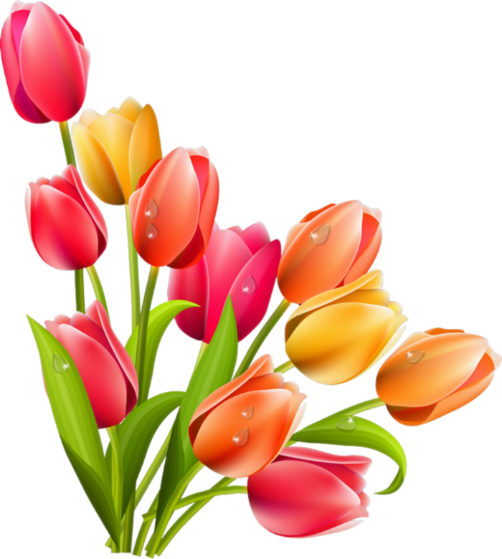 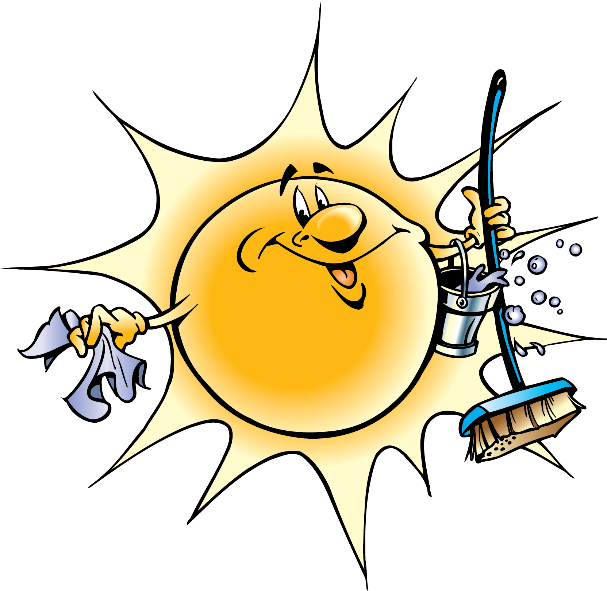      Тюльпан	Солнце            	  Сосулька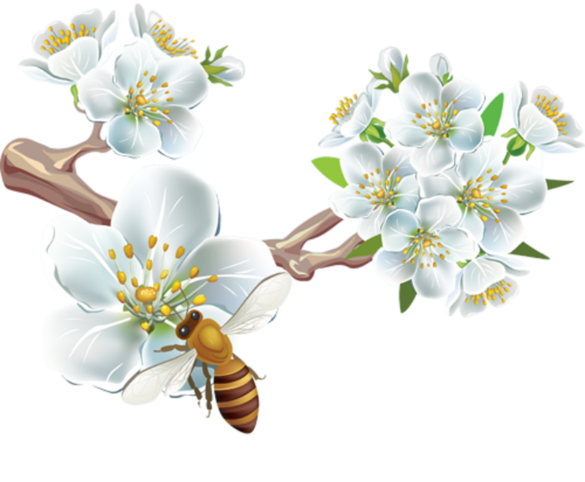 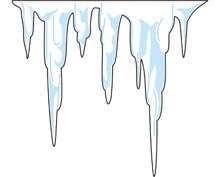 Цветение      Гнездо      	   Пчела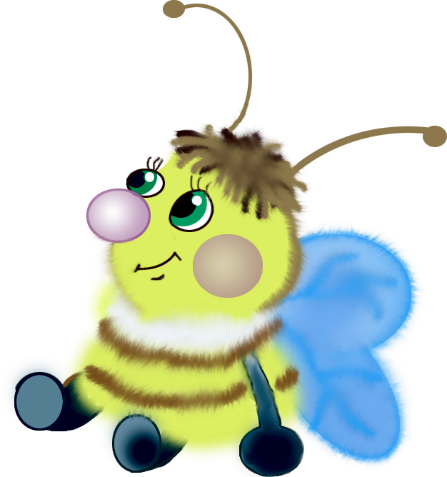 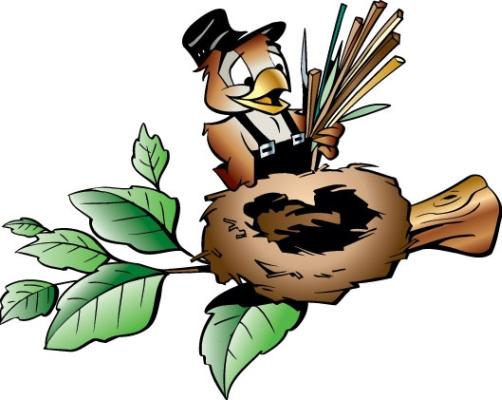 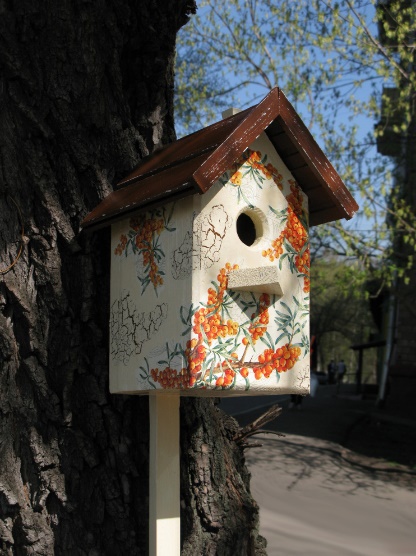 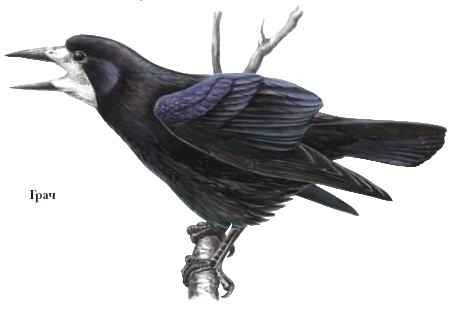                      Грач	   Скворечник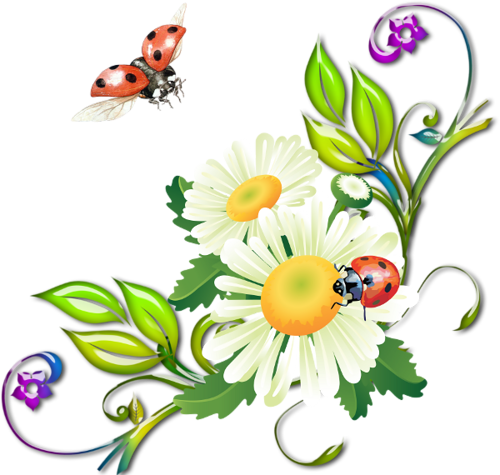 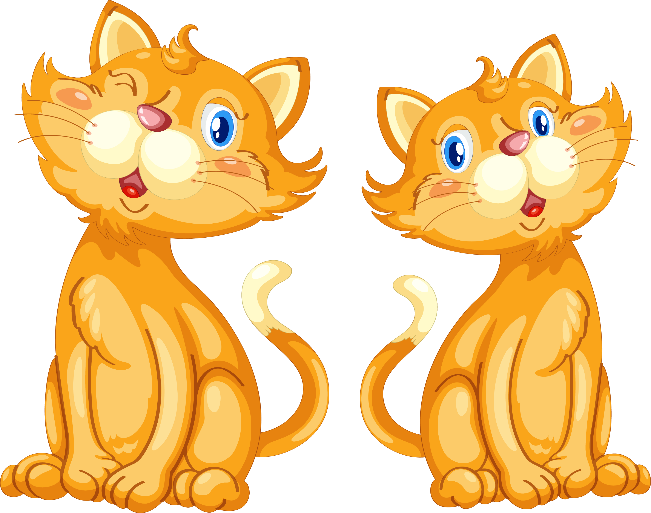  Кошки                               Ромашка Одуванчик       	Зонтик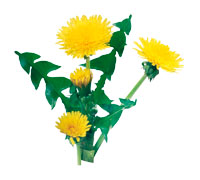 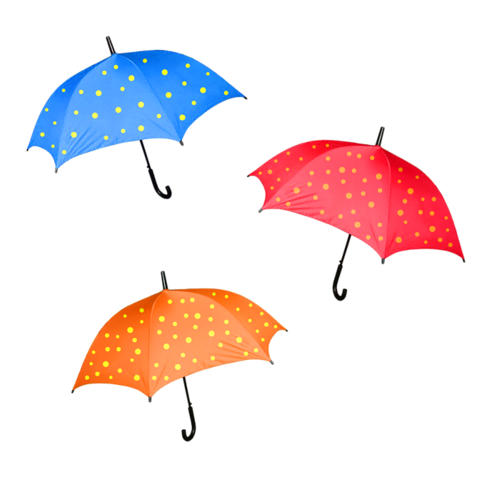 3.Автогонки.Для данного конкурса нам понадобится 2 машинки и нитка с палочкой к одному концу нитки привязывается машинка к другому палочка. Нужно намотать на палочку нитку ,чтобы машинка ехала колесами, а не волчить ее на боку.4.Шифровка слова.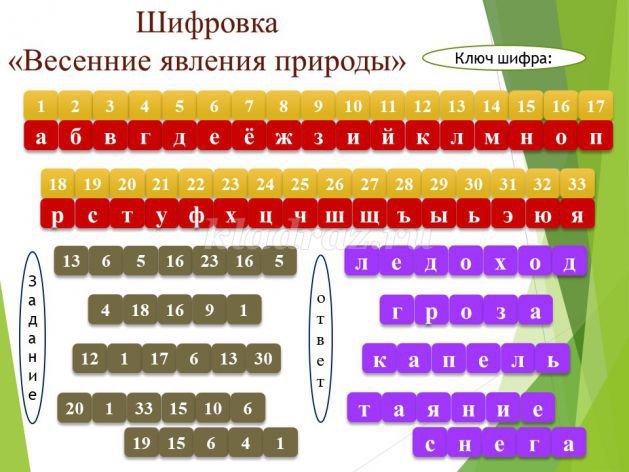 5.Оригами на весеннюю тематику.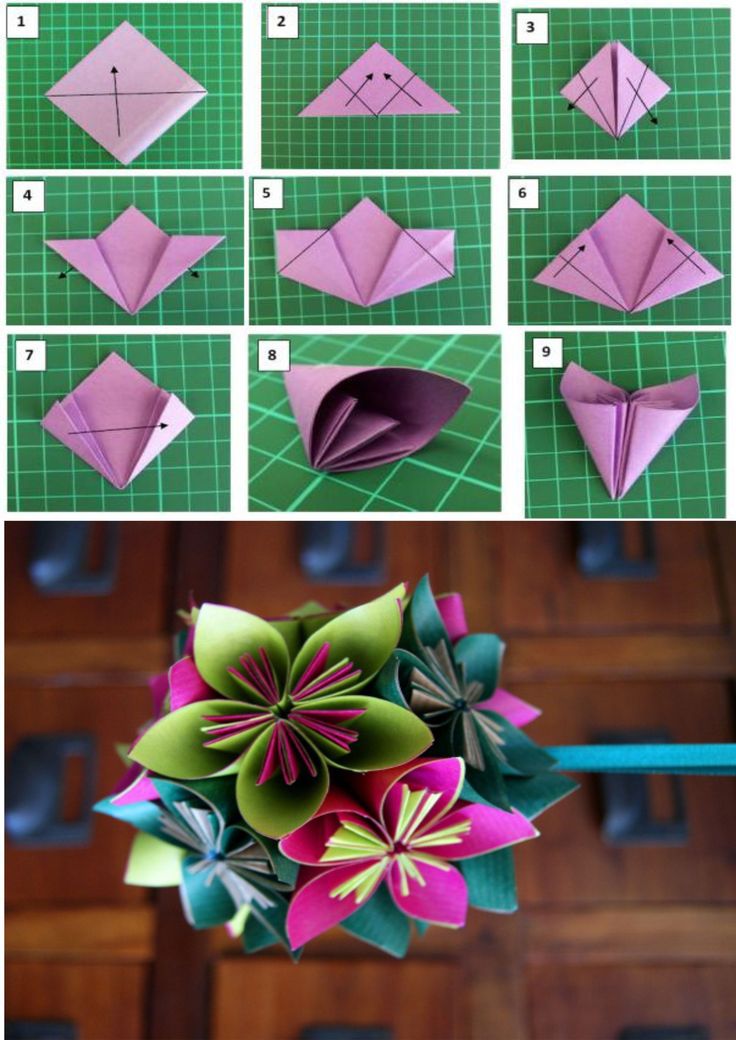 6.Интеллектуальная игра.Красный кружок — вопрос из области морской флоры и фауны, желтый — из области истории, зеленый — из области географии. Кружок под номером 4 означает ловушку. Здесь скрывается блицтурнир — команде задаются три вопроса о флоре и фауне океана; если команда не отвечает на вопросы, то у нее вычитается половина очков. Кружок под номером 5 означает Бермудский треугольник; команде задаются три вопроса из области истории. Кружок под номером 6 — корабль попал на мель, капитаны команд должны задать друг другу вопросы. Если фишка попадает на номер 7, то у команды автоматически высчитываются 30 очков. Если команда попадает на «серебряную волну», ей прибавляется 30 очков.Флора и фауна 3 основных вопроса(красный цвет):1)Какие птицы под водой чувствуют себя свободнее, чем в воздухе и на cyше? (Пингвин).2)Как называется бассейн с водой для содержания морских животных? (Океанариум)3)Какая рыба похожа на змею? (Морской угорь) Флора и фауна 3 дополнительных вопроса если выпала цифра 4:Кто является морским родственником речного рака? (Краб)Как называется стая рыб? (Косяк)Какая рыба называется так же, как цирковой артист?(рыба клоун)Жёлтый из области истории 3 основных вопроса:Как называется каменная фигура лежащего льва с человеческой головой в Древнем Египте? (Сфинкс)В греческой мифологии именно она является богиней любви. (Афродита)Самая большая пирамида Египта. (Пирамида Хеопса)История 3 дополнительных вопроса если цифра 5 выпала:Бог солнца у древних египтян. (Ра)Самая высокая гора в Греции, на которой по преданию жили боги. (Олимп) Эти птицы по легенде однажды спасли Рим от варваров. (Гуси)География 3 основных вопроса (зеленый):Ледяная глыба в океане. (Айсберг)Какое озеро самое глубокое в мире? (Байкал)Морские гигантские разрушительные волны. (Цунами)